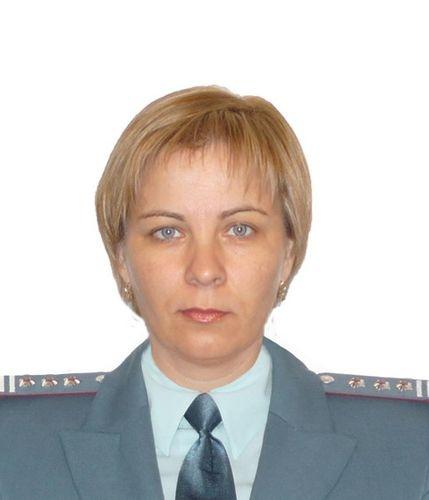 ИНТЕРВЬЮ ЗАМЕСТИТЕЛЯ  НАЧАЛЬНИКА МЕЖРАЙОННОЙ ИНСПЕКЦИИ ФЕДЕРАЛЬНОЙ НАЛОГОВОЙ СЛУЖБЫ РОССИИ № 22 ТАТЬЯНЫ ДМИТРИЕВНЫ ГАЛКИНОЙПО ДЕКЛАРАЦИОННОЙ КАМПАНИИ 2016 г.            1. Кто обязан и в какой срок необходимо подать декларацию за 2015 г.? 	С начала 2016 года стартовала декларационная кампания, которая продлится в этом году по 4 мая включительно. 	В соответствии с налоговым законодательством представить декларацию о доходах за 2015 год (далее - Декларация) в налоговую инспекцию по месту жительства обязаны физические лица, получившие: - доходы от продажи имущества, принадлежащего им на праве собственности менее трех лет, и имущественных прав; - доходы, при получении которых не был удержан налог налоговыми агентами; - доходы в денежной и натуральной формах в порядке дарения в виде недвижимого имущества, транспортных средств, акций, долей, паев от физических лиц, не являющихся близкими родственниками; - вознаграждения от физических лиц и организаций, не являющихся налоговыми агентами, на основе заключенных трудовых договоров и договоров гражданско-правового характера, включая доходы по договорам найма или договорам аренды любого имущества; - выигрыши, выплачиваемые организаторами лотерей и других, основанных на риске игр (в т. ч. с использованием игровых автоматов); - доходы от источников, находящихся за пределами Российской Федерации. - доходы в виде вознаграждения, выплачиваемого им как наследникам (правопреемникам) авторов произведений науки, литературы, искусства, а также авторов изобретений, полезных моделей.	Задекларировать полученные доходы должны также индивидуальные предприниматели, нотариусы, занимающиеся частной практикой, адвокаты, учредившие адвокатские кабинеты и другие лица, занимающиеся частной практикой. 	Подробную информацию можно получить на сайте www.nalog.ru в разделе «Налог на доходы физических лиц» или в Контакт – центре ФНС России 8-800-222-2222 (звонок из региона бесплатный). Какая  основная  категория  граждан обязана сдать декларацию не позднее  04 мая текущего года?  	Налогоплательщики - физические лица, получившие в 2015 году доход от продажи имущества, находящегося в собственности менее 3-х лет, а также имущественных прав.Каков размер имущественного налогового вычета при продаже данного имущества?  	Доход от продажи недвижимого имущества и долей в указанном имуществе, находящегося в собственности менее 3-х лет можно уменьшить на имущественный налоговый вычет. В этом случае вычет предоставляется в сумме, не превышающей ограничения: - для жилой недвижимости, дач, садовых домиков и земельных участков — не превышающих в целом 1 000 000 рублей, либо  на сумму фактически произведенных им и документально подтвержденных расходов, связанных с приобретением этого имущества.- для иного имущества — не превышающих в целом 250 000 рублей. Как можно подготовить декларацию по налогу на доходы за 2015 год?	Декларацию о доходах можно подготовить: - от руки и представить в бумажном виде на бланке.  - C помощью бесплатной программы «Декларация», которая размещена на сайте www.nalog.ru в разделе «Программные средства» — «Программные средства для физических лиц».  -  в электронном виде  с помощью сервиса «Личный кабинет налогоплательщика для физических лиц». Для этого пользователям сервиса в разделе «3-НДФЛ» необходимо использовать функцию «Заполнить/отправить декларацию онлайн». 	Доступ к сервису «Личный кабинет налогоплательщика для физических лиц» осуществляется с помощью логина и пароля, указанных в регистрационной карте. Получить регистрационную карту Вы можете лично в любой инспекции ФНС России, независимо от места постановки на учет. При обращении в инспекцию ФНС России по месту жительства при себе необходимо иметь документ, удостоверяющий личность. При обращении в иные инспекции ФНС России при себе необходимо иметь документ, удостоверяющий личность, и оригинал или копию свидетельства о постановке на учет физического лица (свидетельство о присвоении ИНН)/уведомления о постановке на учет.В какой срок нужно уплатить налог на доходы? 	Уплатить налог на доходы за 2015 год необходимо не позднее 15 июля текущего года. Предусмотрена ли какая либо ответственность за непредставление в срок Декларации?	В отношении граждан, не представивших в установленные сроки декларации, предусмотрена налоговая ответственность в размере 5 % суммы налога, подлежащей уплате, за каждый полный или неполный месяц со дня, установленного для ее представления, но не более 30%  указанной суммы и не менее 1000 рублей. Сроки проведения камеральной налоговой проверки Декларации и возврата излишне перечисленного налога на доходы.В соответствии с п.2 ст. 88 Налогового Кодекса РФ камеральная налоговая проверка проводится уполномоченными должностными лицами налогового органа в течение трех месяцев со дня представления налогоплательщиком налоговой декларации (расчета). Трехмесячный срок исчисляется со дня поступления  декларации (расчета) в налоговый орган.- В соответствии с п.6 ст.78 Налогового Кодекса РФ сумма излишне уплаченного налога подлежит возврату по письменному заявлению (заявлению, представленному в электронной форме с усиленной квалифицированной электронной подписью по телекоммуникационным каналам связи) налогоплательщика в течение одного месяца со дня получения налоговым органом такого заявления.На какие налоговые вычеты могут претендовать налогоплательщики?Доходы физических лиц, которые облагаются по ставке НДФЛ в размере 13%, предусмотренной п. 1 ст. 224 НК РФ, можно уменьшить на налоговые вычеты (п. 3 ст. 210 НК РФ). Налоговым кодексом РФ предусмотрено семь групп таких вычетов:1) стандартные налоговые вычеты (ст. 218 НК РФ);2) социальные налоговые вычеты (ст. 219 НК РФ);3) имущественные налоговые вычеты (ст. 220 НК РФ);4) инвестиционные налоговые вычеты (ст. 219.1 НК РФ);5) профессиональные налоговые вычеты (ст. 221 НК РФ);6) налоговые вычеты при переносе на будущие периоды убытков от операций с ценными бумагами и операций с финансовыми инструментами срочных сделок, обращающимися на организованном рынке (ст. 220.1 НК РФ) <3>;7) налоговые вычеты при переносе на будущие периоды убытков от участия в инвестиционном товариществе (ст. 220.2 НК РФ). 	Вычеты не могут применить физические лица (включая индивидуальных предпринимателей), которые освобождены от уплаты налога на доходы физических лиц.Каков размер социального налогового вычета?	Размер социального налогового вычета (за исключением расходов в виде пожертвований, на обучение детей налогоплательщика и расходов на дорогостоящее лечение), предоставляется в размере фактически произведенных расходов, но в совокупности не более 120 000 руб. в налоговом периоде. Социальный налоговый вычет на обучение детей в возрасте до 24 лет по очной форме обучения, а также братьев (сестер) налогоплательщика предоставляется в размере не более 50 000 руб. в год на каждого обучающегося. Вычет в связи с оплатой дорогостоящего лечения предоставляется в размере фактически произведенных расходов.	Вычет в связи с расходами в виде пожертвований — не более 25% от суммы полученного налогоплательщиком дохода.Каков размер имущественного налогового вычета?	При продаже имущества, находящегося в собственности менее трех лет, предоставляется вычет в сумме:- для жилой недвижимости, дач, садовых домиков и земельных участков — не превышающих в целом1 000 000 рублей, либо  на сумму фактически произведенных им и документально подтвержденных расходов, связанных с приобретением этого имущества.- для иного имущества - не превышающих в целом 250 000 рублей.	Имущественный налоговый вычет предоставляется в сумме фактически произведенных расходов:- на новое строительство либо приобретение на территории Российской Федерации жилого дома, квартиры, комнаты или доли (долей) в них; - на приобретение земельных участков, предоставленных для индивидуального жилищного строительства после получения свидетельства о праве собственности на дом и земельных участков, на которых расположены приобретаемые жилые дома (доли в них);- на погашение процентов по целевым займам (кредитам), полученным и израсходованным на вышеперечисленные цели, в том числе в пределах 3 млн. рублей по займам, полученным после 01.01.2014 года. 	Общий размер вычета при приобретении имущества не может превышать 2 000 000 руб. без учета сумм,  направленных на погашение процентов по целевым займам (кредитам). В какой срок предоставляется Декларация физическими лицами, претендующими только на получение социальных и (или) имущественных вычетов	Граждане,  на которых не возложена обязанность представлять декларацию о доходах за 2015г. не позднее  04.05.2016г., и претендующие только на получение социальных и (или) имущественных вычетов имеют возможность представить декларации о доходах по форме 3-НДФЛ за 3 предыдущих календарных года, в течение всего календарного года.Можно ли заплатить налог на доходы через интернет?Заплатить налог на доходы через интернет без комиссий можно с помощью сервисов  ФНС  России на сайте www.nalog.ru «Личный кабинет налогоплательщика для физических лиц» и «Заплати налоги».Где можно получить более подробную информацию о порядке декларирования дохода?- на сайте www.nalog.ru в разделе  «Физические лица» - во вкладке  «Представление декларации о доходах».- на бесплатном семинаре  на тему «Как заполнить декларацию о доходах и вернуть  налог?»	Расписание семинаров можно узнать  в любой налоговой инспекции, а также на сайте www.nalog.ru в разделе « О ФНС России» - «Графики публичного информирования налогоплательщиков».   Возможно ли получение государственных услуг ФНС России в электронном виде  с использованием портала госуслуг? Да.  Через портал госуслуг можно получить следующие услуги:узнай свой ИНН;запись на прием в налоговую инспекцию;проверка наличия налоговых задолженностей и налогов;получение выписки из ЕГРН, ЕГРЮЛ и ЕГРИП;подача налоговой декларации;подача документов на налоговые вычеты	Имея доступ к порталу госуслуг (учетная запись), можно войти в «Личный кабинет налогоплательщика для физических лиц» на сервисе ФНС России www.nalog.ru . 